FEUILLE DE PARTICIPATION DES CLUBS INTERCLUBS DE  JUDO CLUB DOUCHYPour des raisons d’intendance, nous vous prions de bien vouloir fournir les renseignements pour  le 25 JANVIER 2018.  soit en renvoyant ce message à l’adresse suivante : 	   Mr. BERTHELEMY Marc 7 rue Ernest Renan 59220 DENAIN                      Tél : 06.32.55.71.58 ou 06.32.34.46.77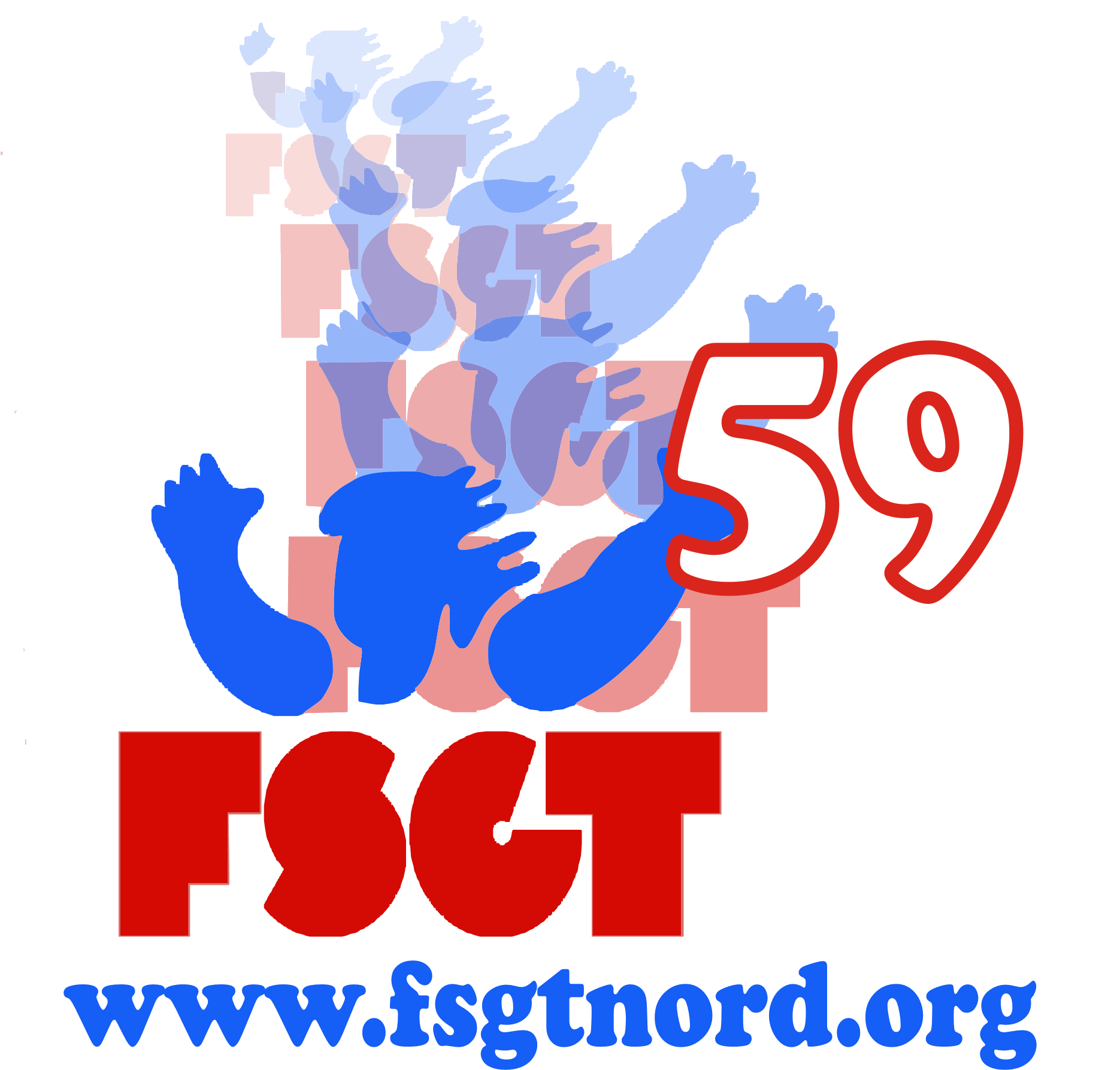  soit par courriel : marc.berthelemy@orange.fr Club de judo  de  : ………………………………………				    Nombre approximatif de participants :  Samedi 03 Février 2018 : ……... 			 Dimanche 04 Février 2018  : ……...							Merci de votre compréhension FEUILLE DE PARTICIPATION DES CLUBS INTERCLUBS DE  JUDO CLUB DOUCHYPour des raisons d’intendance, nous vous prions de bien vouloir fournir les renseignements pour  le 25 JANVIER 2018. soit en renvoyant ce message à l’adresse suivante : 	 Mr. BERTHELEMY Marc 7 rue Ernest Renan 59220 DENAIN                      Tél : 06.32.55.71.58 ou 06.32.34.46.77 soit par courriel : marc.berthelemy@orange.fr Club de judo  de  : ………………………………………				    Nombre approximatif de participants : Samedi 03 Février 2018 : ……... 			 Dimanche 04 Février 2018  : ……...						Merci de votre compréhension 